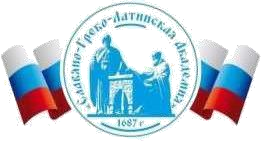 Автономная Некоммерческая Организация Высшего Образования«Славяно-Греко-Латинская Академия»Б2.О.01 (У)Программа учебной (по профилю профессиональной деятельности) практикиМосква, 2023Рабочая программа учебной (по профилю профессиональной деятельности) практики разработана в соответствии с требованиями федерального государственного образовательного стандарта высшего образования по направлению подготовки 48.03.01 Теология (уровень бакалавриата), утвер-жденный приказом Минобрнауки России от 25 августа 2020 года № 1110 (за- регистрирован Министерством юстиции Российской Федерации 14 сентября 2020 года, регистрационный номер 59833). Разработчик(и): 	П.А. Денисенко, доктор философских наук, профессор Ответственный редактор: В.П. Лега, кандидат богословия Рабочая программа учебной практики рассмотрена и одобрена на заседании кафедры теологии Протокол № 3  «01» июня 2023 г.Назначение рабочей программы практики Рабочая программа учебной (по профилю профессиональной деятель- ности) (далее – практика) регламентирует содержание, организацию, по- рядок проведения практики и порядок отчетности обучающихся. Практика является составной частью основной профессиональной образовательной программы высшего образования (далее – образовательная программа; ОПОП ВО) и представляет собой одну из форм организации учебного процесса, нацеленную на формирование компетенций, установленных в общей характеристике ОПОП ВО, и заключающуюся в практической подготовке обучающихся. Цель и задачи практики 2.1. Целью практики является: закрепление и углубление знаний и умений, полученных обучающимися в процессе обучения, а также на овладение системой практических профессиональных умений и навыков в решении профессиональных задач. 2.2. Задачи, решаемые в ходе практики: ознакомление обучающегося с программой практики и сотрудниками орга- низации, где проводится практика; ознакомление обучающегося с миссией, целями, задачами, сферой деятель- ности, историей развития принимающей организации, ее деятельностью; ознакомление с техникой безопасности: ознакомление с правилами внутреннего распорядка предприятия. составление с руководителем практики календарного плана-рафика изучение истории организации (учреждения, службы) и современного состояния ее дел; выявление особенностей функционирования, перспективы развития, основных достижений данного вида организации (учреждения, службы); изучение материально-технической базы, основных нормативно-пра- вовых актов, регламентирующих деятельность организации (учреждения, службы). определение структуры организации (учреждения, службы) и вспомогательных подразделений, их взаимосвязи; составление схемы; ознакомление и анализ функциональных обязанностей и профессио- нально-значимых качеств сотрудников организации (учреждения, службы); определение функций, места и роли бакалавра-теолога как работника в данной организации (учреждении, службе). анализ условий деятельности, оценка рабочего места: общее впечатле- ние от рабочего места; ознакомление с расписанием и формами работы подразделения в котором проходит учебную практику обучающийся. изучение рабочей документации, нормативно-правовых документов профессиональной деятельности практиканта; проведение мероприятий по сбору, обработке и систематизации фак- тического материала оформление собранных материалов в виде отчета по практике. 3. Перечень планируемых результатов обучения при прохождении практики, соотнесенных с планируемыми результатами освоения образовательной программы УК-1; УК-2; УК-3; УК-4; УК-5; УК-8; УК-9; ОПК-1; ОПК-3; ОПК-4; ОПК-5; ОПК-6; ОПК-7; ПК-1 УК-9. Способен УК-9.1. Спосо- бен УК-9.1.1. знает по- использовать базо- вые устанав- ливать нятие инклюхивной дефектологические знания в конструктивные компетентности, ее социальной и взаимоотноше- компоненты и профессиональной сферах ния с людьми, структуру. используя базо- УК-9.1.2 умеет рас- вые дефекто- познавать отклоне- логические зна- ния в развитии ин- ния. дивида при взаи- модействии с ним. УК-9.1.3. владеет навыками взаи- модействия в соци- альной сфере с ли- цами с ограничен- ными возможно- стями здоровья и инвалидами.  УК-9.2. Спосо- УК-9.2.1. знает бен учитывать в основные отклоне- профессиональ- ния в развитии: ных взаимоот- сенсорные наруше- ношениях базо- ния, задержки пси- вые дефекто- хического развития, логические зна- психопатоподобные ния. формы поведения, умственная отсталость, психи- ческие заболевания. УК-9.2.2. умеет организовывать вза- имодействие с лица- ми, имеющими отклонения в разви- тии, в рамках про- фессиональных вза- имоотношений.    УК-9.2.3. осознает необходимость при- влечения профиль- ных специалистов в ситуациях взаи- модействи с лицами, имеющими серьез- ные отклонения в развитии. Богословская ОПК-1.Способен применять ОПК 1.1 ОПК-1.1.1 Знаком с эрудиция базовые знания священных Способен текстом Священного текстов религиозной анализировать Писания, с традиции и подходов к их книги Священного принципами анализа интерпретации при решении Писания в их библейской теологических задач историческом традиции. контексте и связи с событиями ОПК-1.1.2 Умеет соотносить изучаемые Священной идеи и концепции с истории. Библейским учением, осмысляемым в русле Церковного Предания, способен давать оценку церковной традиции изучения Священного Писания. ОПК-1.1.3 Владеет спецификой анализа церковной традиции изучения Священного Писания (цели, принципы, подходы, место в богословии; соотношение с возникшими в Новое время альтернативными традициями изучения Библии).   ОПК-1.2.1. Знаком с ОПК-1.2. Способен  принципами к толкованию  библейскойСвященной  текстологии.истории и -1.2.2. Умеет ОПКтекстуальной применять экзегезу и критике  в герменевтикуСвященного Писания. практике толкования  Писания, Священного в том числе — в отечественной православной традиции. ОПК-1.2.3. Владеет методами текстуальной критики Священного Писания. ОПК-3.Способен применять ОПК- ОПК-3.1.1 Имеет базовые знания 3.1.Способен базовые теологических дисциплин применять представления о исторического характера при базовые знания  характере и типахисторических 	 теологическихрешении теологических задач дисциплин по источников, сведения отношению к о наиболее важных источникам по источниках истории Церкви, церковной истории и историографии и общее их содержание источниковедени ОПК-3.1.2. Умеет ю систематизировать основные события и явления истории Церкви, истории Русской Церкви, истории Поместных Православных Церквей, истории западных исповеданий. ОПК-3.1.3. Обладает навыком чтения научной исторической литературы и имеет представления о наиболее важных трудах по истории Церкви ОПК-3.2. ОПК-3.2.1. Знает и  Способен понимает специфику применять истории Церкви как базовые знания богословской теологических дисциплины (цели, дисциплин для принципы и формулировки подходы, место в исторических богословии) ОПК-проблем, анализу 3.2.2. Умеет истории. формулировать проблемы в церковно- исторических дисциплинах, выявлять причинно- следственные связи между событиями и явлениями в истории   Церкви, включая   историю богословия.    ОПК-3.2.3. Владеет   навыком   проблематизации   исторических   ситуаций и   сопоставлении   истории Церкви и ее ОПК-4.1.1 современного ОПК-4. Способен применять Способен развития. базовые знания практико-применять ОПК-4.1.1. Знает ориентированных базовые знания структуру церковного теологических дисциплин при практико- богослужения, решении теологических задач ориентированных богословский смысл теологических церковных дисциплин при чинопоследований, решении задач в  и таинств. праздниковобласти прикладных ОПК-4.1.2. Умеет задач церковной решать прикладные жизни и задачи церковной литургики. жизни. ОПК-4.1.3 Владеет навыком составления служб, принципом составления служебников, чинопоследований, чтения богослужебной литературы. ОПК-4.2.1. Знает основы нравственно- аскетического учения Православной Церкви и умеет соотнести с ними жизненные ситуации.   ОПК- ОПК-4.2.2. Умеет 4.2.Способен использовать применять базовые библейско- знания практико- богословские и ориентированных церковно-правовые теологических основания дисциплин при деятельности Церкви решении задач в в мире при решении области профессиональных нравственного задач. богословия. ОПК-4.2.3.Владеет приемами нравственного богословия при составлении выступлений, проповедей, профессиональных дискуссий. ОПК-5.Способен при ОПК-5.1. ОПК – 5.1.1 Способен решении теологических Способен при решении задач учитывать единство конструктивно теологических задач теологического знания и его определять учитывать связь с религиозной сущностные сущностные черты традицией черты богословского знания богословского и его связь с знания: религиозной укорененность в традицией Откровении, церковность, ОПК – 5.1.2. Умеет несводимость к использовать философским и богословскую и иным церковно- рациональным практическую построениям. составляющие теологического знания при решении профессиональных задач. ОПК – 5.1.3. Владеет методологической спецификой научно- богословского исследования.   ОПК-5.2. ОПК-5.2.1. Знает Понимает академическую соотношение традицию духовного опыта православного Церкви, личной богословия в религиозности и отношении духовного академического опыта. богословия, библейского, ОПК-5.2.2. Умеет  соотносить вероучительного,  сущностные чертыисторического и вероучительного, практического исторического и аспекта в практического богословии аспектов богословского знания. ОПК – 5.2.3. Владеет при решении теологических задач практикой богословского анализа и его связь с религиозной традицией. ОПК-6. Способен ОПК – 6.1. ОПК-6.1.1. Знаком с выделять Способен существующими в теологическую выделять в социо- социо-гуманитарных проблематику в гуманитарных исследованиях междисциплинарном науках концепции концепциями контексте религии с учетом религии и богословских религиозного опыта и исследовательски х представлениями о традиций и Церкви. сопоставлять их. ОПК- 6.1.2. Умеет соотносить социо- гуманитарные концепции о религии с богословскими представлениями. ОПК-6.1.3. Владеет методами социогуманитарных наук в исследовании религии.    ОПК – 6.2.1. Знает богословскую позицию в отношении научных концепций и междисциплинарных исследований. ОПК-6.2. Способен ОПК-6.2.2. Способен выявлять и выделять и анализировать с анализировать богословских ценностную и позиций мировоззренческую мировоззренческую и ценностную составляющую в составляющую социо-гуманитарных различных научных научных концепциях с концепций учетом междисциплинарности ОПК – 6.2.3. Владеет навыком анализа мировоззренческих и ценностных оснований различных социогуманитарных концепции. ОПК-7.Способен использовать ОПК-7.1.1. ОПК – 7.1.1. Способен знания смежных наук при Обладает базовыми использовать знания решении теологических задач знаниями в области истории, Всеобщей всеобщей и истории, истории отечественной развития религий и их истории, истории современных нехристианских состояний, истории религий и новых философии при религиозных решении богословских движений, истории задач. философии, в том числе русской ОПК-7.1.2. Умеет религиозной использовать философии методологические основания смежных наук при решении теологических задач.    ОПК-7.1.3. Владеет методами смежных наук при исследовании   ОПК-7.2.1. ОПК-7.2.1. Обладает Способен базовыми знаниями работать с языков христианской богословскими традиции, источниками на  современныхязыке оригинала и современном иностранных языков. иностранном языке ОПК-7.2.2. Способен использовать знания в области языков Священных текстов при решении богословских задач, современных иностранных языков для коммуникации при решении богословских задач. ОПК – 7.2.3. Владеет навыком языков Священных текстов и иностранных языков для чтения богословских источников на языках оригинала. 4. Место практики в структуре образовательной программы В структуре ОПОП ВО учебная (по профилю профессиональной деятельности) практика относится к Блоку Б2 обязательной части учебного плана, проводится на 2 курсе обучения в 4 семестре. 5. Общая трудоемкость практики В соответствии с учебным планом общий объем практики составляет 3 зачетных единицы. Продолжительность – 2 недели или 108 академических часов. 6. Структура и содержание практики 7. Организация практики 7.1. Способы и формы проведения практики: - стационарная непрерывно; - выездная непрерывно. Практическая подготовка при проведении практики организуется путем непосредственного выполнения обучающимися определенных видов работ, связанных с будущей профессиональной деятельностью. Практическая 	подготовка 	обучающихся 	с 	ограниченными возможностями здоровья и инвалидов организуется с учетом особенностейих психофизического развития, индивидуальных возможностей и состояния здоровья. 7.2. Профильными организациями для проведения практики являются: ГБОУ города Москвы Школа №1315 (Договор №110-11/02-2023 от 13.03.2023) ФГБУ "Российская государственная библиотека" "РГБ" (Договор №210-17-2023 от 30.01.2023) Договоры о практической подготовке оформлены в соответствии с локальным нормативным актом, юридическим отделом проведена правовая экспертиза документа. 7.3. Решение о местах прохождения практики обучающимися принимается ректором АКАДЕМИИ по представлению директора института/декана факультета и заведующего кафедрой с учетом: наличия у АКАДЕМИИИ с организациями заключенных договоров о практи- ческой подготовке; характера, содержания деятельности профильной организации и соответ- ствия профиля их работы направлению подготовки (специальности); возможностей профильной организации в части численности направляемых для прохождения практики обучающихся, наличия у профильной организа- ции соответствующей производственной, нормативно-правовой и научной базы, необходимой и достаточной для прохождения практики; готовности организации выполнять требования настоящей программы и тру- дового законодательства; письменных запросов - подтверждений, поступивших в адрес института/фа- культета и кафедры от профильных организаций о готовности создать необ- ходимые условия для прохождения обучающимися практики в соответствии с настоящей программой и обеспечить надлежащее руководство ею. 7.4. Особенности организации практики в случае индивидуального прикрепления обучающихся. Вопросы о месте прохождения практики по индивидуальному при- креплению обучающихся рассматриваются ректором АКАДЕМИИИ по пред- ставлению директора института/декана факультета и заведующего кафедрой: в случае отсутствия возможности прохождения практики обучающим- ся в профильных организациях, с которыми у АКАДЕМИИИ заключен договор; на основании письменных запросов - подтверждений, поступивших в адрес Университета от принимающих сторон. Обучающиеся, планирующие прохождение практики по индивидуаль- ному прикреплению, не позднее чем за два месяца до начала ее проведения обязаны представить на выпускающую кафедру института / факультета: заявление на имя директора института/декана факультета с просьбой о прохождении практики по индивидуальному прикреплению, указав полное наименование организации и ее юридический адрес;  запрос - подтверждение (Приложение № 5). Продолжительность рабочего дня для обучающихся при прохождении практики в организациях, учреждениях и на предприятиях составляет для обучающихся в возрасте от 16 до 18 лет не более 35 часов в неделю (ст. 92 ТК РФ), в возрасте от 18 лет и старше не более 40 часов в неделю (ст. 91 ТК РФ). 7.5. При организации практики профильные организации создают условия для ее реализации, предоставляют оборудование и технические средства обучения в объеме, позволяющем выполнять определенные виды работы, связанные с будущей профессиональной деятельностью обучающихся. 8. Оформление отчета о прохождении практики По итогам практики обучающихся оформляет отчет о прохождении практики (Приложение № 3), который включает: титульный лист; сведения о месте прохождения практики; краткий анализ результатов работы с учетом индивидуального задания. К отчету прилагаются: учебные, учебно-методические документы и материалы, графики, таблицы, схемы, заполненные формы (бланки) документов. Объем отчета должен составлять 5 страниц формата А4. Отчеты сдаются руководителю практики от Университета. Обучающийся к защите практики должен представить: Индивидуальное задание для прохождения практики. Дневник прохождения практики; Отчет о прохождении практики; Материалы, подготовленные обучающимся в ходе практики; Характеристику-отзыв руководителя практики от профильной орга- низации. Руководитель практики от Университета оформляет отзыв на отчет по практике (Приложение № 4), который включает: титульный лист; сведения о наличие отчетных документов; оценку отчетных документов, представленных обучающимся; оценку результатов работы обучающегося по решению задач, предусмотренных индивидуальным заданием (согласно программе прак- тики). Руководитель практики от профильной организации оформляет характеристику - отзыв. В характеристике-отзыве должны быть отражены следующие вопросы: • качество выполнения обучающимся индивидуального задания ; уровень его профессиональной подготовки и умение применять тео- ретические знания на практике; способность самостоятельно, творчески решать поставленные задачи; отношение к работе, волевые и нравственные качества. В конце характеристики-отзыва должна быть выставлена рекомендуемая оценка по результатам практики. Примерные оценочные материалы для текущего контроля прохождения практики, промежуточной аттестации по итогам прохождения практики и контроля самостоятельной работы обучающихся Формирование компетенций в процессе прохождения практики Форма отчетности по результатам практики Результаты практики подводятся в форме зачета/зачета с оценкой, который принимается руководителем практики от Университета в установленные сроки в соответствии с графиком защиты практики. Защита результатов практики может носить публичный характер. Примерные оценочные материалы для текущего контроля прохождения практики Представить план ВКР. Кратко описать этапы подготовки ВКР. 3. Представить список литературы для написания ВКР. 9.4. Примерные оценочные материалы для контроля самостоятельной работы обучающихся  Примерные вопросы: 1. Какие новые знания и навыки были получены при прохождении практики? 2. Знания и навыки, полученные при изучении каких дисциплин, пригодились в период прохождения практики? 3. Как Вы оцениваете условия, созданные принимающей организацией для прохождения практики? 9.5. Примерные оценочные материалы для подготовки к промежуточной аттестации  1. Какие данные о финансово-экономической деятельности организации за последние 2-3 отчетных периода Вы собрали и проанализировали?  2. Дайте оценку эффективности деятельности предприятия (организации).  Какие типовые методики использовались при расчете экономических и социально-экономических показателей, характеризующих деятельность предприятия (организации) структурного подразделения?  В какой степени на практике были использованы навыки межкультурной профессиональной коммуникации?  Знание и навыки, полученные при изучении каких дисциплин, пригодились в период прохождения практики?  Какие новые знания и навыки Вы приобрели за время прохождения практики?  Есть у Вас предложения и рекомендации по совершенствованию организации и проведения практики студентов?  Как Вы оцениваете условия, созданные принимающей организацией для прохождения практики? Описание показателей и критериев оценивания компетенций, а также шкал оценивания Фиксирование результатов прохождения практики. Оценка выставляется по результатам защиты практики в ведомость и зачетную книжку обучающегося. Ведомость хранится в дирекции института / деканате факультета. Общие итоги практики подводятся на Совете факультета (института) с участием представителей кафедры и представителей от профильной организации. Обучающиеся, не выполнившие программу практики по уважительной причине, направляются на практику вторично, в свободное от учебы время. Обучающиеся, не выполнившие программу практики без уважительной причины или получившие оценку «неудовлетворительно», считаются имеющими академическую задолженность. Оригиналы отчетных документов по практике хранятся на кафедре, ответственной за проведение практики. Учебно-методическое, информационное и материально-техническое обеспечение проведения практики Перечень рекомендуемой учебной литературы, необходимой для прохождения практики Подбирается 	в 	соответствии 	с 	индивидуальными 	заданиями учащихся. Перечень ресурсов информационно-телекоммуникационной сети «Интернет», необходимых для проведения практики «Библия-центр» - http://www.bible-center.ru/library; «Библиотека Ихтика» - http://ihtik.lib.ru/dedic_natahaus_17yanv2008.html; Российская Государственная Библиотека - http://www.rsl.ru/; «Библиотека Средневековой Литературы» - http://www.orbismedievalisru.47.com1.ru/library/library.html; «Неизвестные страницы русской истории» - http://rus-sky.com/history/; «Наука и Жизнь» - http://www.nkj.ru/; «Полное собрание русских летописей»  http://annals.xlegio.ru/sbo/contens/psrl.htm  www.pravoslavie.ru www.radonezh.ru  www.predanie.ru www.patriarchia.ru 10.3. Перечень информационных технологий, используемых при проведении практики, включая перечень программного обеспечения и информационных справочных систем Системное программное обеспечение: операционная система Microsoft Windows; Прикладное программное обеспечение для просмотра веб-страниц (веббраузер) «Mozilla Firefox» (свободно распространяемое ПО); Пакет прикладного программного обеспечения Microsoft Office в составе: Microsoft Word, Excel, PowerPoint, Access; Прикладное 	программное 	обеспечение 	для 	проигрывания 	аудио- 	и видеофайлов Media Player Classic (свободно распространяемое ПО); Система электронной поддержки образовательного процесса ФГБОУ ВО МГЛУ «Moodle». Режим доступа: http://moodle.linguanet.ru Интернет-поисковая система «Яндекс» Интернет-поисковая система «Google» 10.4. Учебно-методическое обеспечение самостоятельной работы обучающихся на практике Подбирается в соответствии с индивидуальными заданиями учащихся. 10.5. Описание материально-технической базы, необходимой для проведения практики Материально-техническое обеспечение практики должно быть достаточным для достижения целей практики и соответствовать действующим санитарным и противопожарным нормам, а также требованиям техники безопасности при проведении учебных и научно-производственных работ. Обучающимся должна быть обеспечена возможность доступа к информации, необходимой для выполнения задания по практике и написанию отчета. Организации, учреждения и предприятия, а также структурные подразделения Университета должны обеспечить рабочее место обучающегося компьютерным оборудованием в объемах, достаточных для достижения целей практики. 11. Иные сведения и материалы Методические 	указания 	для 	обучающихся 	по 	прохождению 	практики Индивидуальное задание для прохождения практики (приложение № 1). Дневник прохождения практики (приложение № 2). Отчет о прохождении практики (приложение № 3). Отзыв на отчет по практике (приложение № 4). Образец оформления запроса-подтверждения в организацию (приложение № 5). Образец приказа о практике (приложение № 6). Образец отчета о практике кафедры (приложение № 7).  (И Н Д И В И Д У А Л Ь Н О Е 	З А Д А Н И Е(Ф.И.О. студента) (наименование практики) 	в период с « 	» 	20   г. 	по 	« 	» 	20 г. 	Руководитель практики от АКАДЕМИИИ 	  	         	 	(должность, наименование кафедры) 	(подпись) 	(инициалы, фамилия) 	« » 	20 г. 	Руководитель практики от 	 	 	профильной организации 	  	 	  	 	(должность, наименование организации) 	(подпись) 	(инициалы, фамилия) 	« » 	20 	г. 	 	 	Дата выдачи индивидуального задания: « » 	 	20 	г. 	Срок защиты отчета по практике: « 	» 	 	20  г. Инструктаж по технике безопасности пройден. С индивидуальным заданием ознакомлен. 	(дата) 	(подпись) 	(Ф.И.О студента)Одобрено:Решением Ученого СоветаПротокол № 3  «01» июня 2023 г.УТВЕРЖДАЮРектор АНО ВО «СГЛА»_______________ Храмешин С.Н.Направление подготовки48.03.01 Теология Направленность(профиль)Социально-практическая деятельность Кафедрамеждународных отношений и социально-экономических наукФорма обученияочнаяГод начала обучения2023КвалификациябакалаврФорма обучения очнаяРецензент: Рецензент: Заведующий кафедрой философии и религиоведения ФГКВОУ ВО «Военный университет имени князя Александра Невского», доктор философских наук, профессор П.В. Петрий Священник храма Рождества Иоанна Предтечи на Пресне, кандидат философских наук, кандидат богословия, доцент Д.В. Лобов Категория компетенций (наименование) Категория компетенций (наименование) Код и наименование компе- тенции (ПС и ТФ при наличии) Индикаторы компетенции Дескрипторы индикаторов Системное и критическое мышление Системное и критическое мышление УК-1. Способен осуществлять поиск, критический анализ и синтез информации в мировоззренческой и ценностной сфере , применять си- стемный теологический подход для решения поставленных задач УК-1.1. Спосо- бен выделять принципы отбо- ра и обобщения информации и применяет их в своей деятель- ности с учетом сущностных ха- рактеристик богословия 1.1.1 Знает принципы отбора и обобщения информации с уче- том несводимости теологического зна- ния к философским и иным рациональ- ным построениям. 1.1.2 Умеет крити- чески анализировать информацию, свя- занную с религиоз- ными мировоззрен- ческими системами. 1.1.3. Владеет ме- тодами отбора информации, свя- занными с религиоз- ными мировоззрен- ческими системами. УК-1.2. Умеет при решении поставленных задач учитывать взаимосвязь библейского, вероучитель- ного, историче- ского и практического аспектов в бого- словии. 1.2.1. Ознакомлен с общенаучными ме- тодами теоретиче- ского уровня, а так- же прикладными методами исследо- вания. 1.2.2. Способен при- менять системный подход, в том числе в области теологии, с учетом взаимосвя- зей устройства тео- логического знания. 1.2.3. Способен вы- бирать в соответ- ствии с задачами общенаучные теоре- тические и практи- ческие методы. УК-1.2. Умеет при решении поставленных задач учитывать взаимосвязь библейского, вероучитель- ного, историче- ского и практического аспектов в бого- словии. 1.2.1. Ознакомлен с общенаучными ме- тодами теоретиче- ского уровня, а так- же прикладными методами исследо- вания. 1.2.2. Способен при- менять системный подход, в том числе в области теологии, с учетом взаимосвя- зей устройства тео- логического знания. 1.2.3. Способен вы- бирать в соответ- ствии с задачами общенаучные теоре- тические и практи- ческие методы. Разработка и реализация проектов Разработка и реализация проектов УК-2.Способен определять круг задач в рамках поставленной цели в религиозной сфере и выбирать оптимальные способы их решения с учетом мировоззренческих, ценностных, нравственных и правовых ориентиров, имеющихся ресурсов и ограничений УК-2.1. Способен осуществлять отбор ресурсов для исследования в религиозной сфере, и определить существующие ограничения в процессе реализации проектной деятельности. УК-2.1.1. Знает возможные ресурсы и ограничения при постановке задач в религиозной сфере. УК. 2.1.2. Способен выделять необхо- димые ресурсные источники для ис- следований. УК 2.1.3 Владеет принципами по- строения проектов в религиозной сфере и использует их при реализации проект- ной деятельности. УК-2.2.1. Ознакомд- лен с приемами по- становки задач в религиозной сфере и может планиро- вать собственную деятельность для их достижения с уче- том библейско-бого- словских, нравственно-аскети- ческих, канонико- правовых ориенти- ров. УК-2.2.2. Умеет планировать соб- ственную деятель- ность при решении профессиональных задач. УК-2.2.3. Владеет приемами планиро- вания проектов и их реализации с учетом мировоззренческих, нравственных и правовых ориенти- ров. Разработка и реализация проектов Разработка и реализация проектов УК-2.Способен определять круг задач в рамках поставленной цели в религиозной сфере и выбирать оптимальные способы их решения с учетом мировоззренческих, ценностных, нравственных и правовых ориентиров, имеющихся ресурсов и ограничений УК-2.2. Способен осуществлять планирование собственной деятельности с учетом теологических знаний. УК-2.1.1. Знает возможные ресурсы и ограничения при постановке задач в религиозной сфере. УК. 2.1.2. Способен выделять необхо- димые ресурсные источники для ис- следований. УК 2.1.3 Владеет принципами по- строения проектов в религиозной сфере и использует их при реализации проект- ной деятельности. УК-2.2.1. Ознакомд- лен с приемами по- становки задач в религиозной сфере и может планиро- вать собственную деятельность для их достижения с уче- том библейско-бого- словских, нравственно-аскети- ческих, канонико- правовых ориенти- ров. УК-2.2.2. Умеет планировать соб- ственную деятель- ность при решении профессиональных задач. УК-2.2.3. Владеет приемами планиро- вания проектов и их реализации с учетом мировоззренческих, нравственных и правовых ориенти- ров. УК-2.Способен определять круг задач в рамках поставленной цели в религиозной сфере и выбирать оптимальные способы их решения с учетом мировоззренческих, ценностных, нравственных и правовых ориентиров, имеющихся ресурсов и ограничений УК-2.2. Способен осуществлять планирование собственной деятельности с учетом теологических знаний. УК-2.1.1. Знает возможные ресурсы и ограничения при постановке задач в религиозной сфере. УК. 2.1.2. Способен выделять необхо- димые ресурсные источники для ис- следований. УК 2.1.3 Владеет принципами по- строения проектов в религиозной сфере и использует их при реализации проект- ной деятельности. УК-2.2.1. Ознакомд- лен с приемами по- становки задач в религиозной сфере и может планиро- вать собственную деятельность для их достижения с уче- том библейско-бого- словских, нравственно-аскети- ческих, канонико- правовых ориенти- ров. УК-2.2.2. Умеет планировать соб- ственную деятель- ность при решении профессиональных задач. УК-2.2.3. Владеет приемами планиро- вания проектов и их реализации с учетом мировоззренческих, нравственных и правовых ориенти- ров. Командная работа и лидерство Командная работа и лидерство УК-3.Способен осуществлять взаи- модействие в религиозной сфере, работать в коллективе УК 3-1. Спосо- бен реализовы- вать принципы взаимодействия в коллективах религиозной среды. УК-3.1.1. Способен применять принци- пы межрелигиоз- ного и внутрицер- ковного этикета. УК-3.1.2. Умеет применять принци- пы взаимодействия в религиозных кол- лективах в процессе практической ра- боты. УК-3.1.3 Владеет практическими при- емами межрелигиоз- ного и внутрицер- ковного этикета, написанием офици- альных писем и т.д. УК-3-2. Спосо- бен практически реализовывать знание религи- озной сферы в командной ра- боте и при ра- боте в коллекти- ве. 3.2.1. Знает основ- ные правила ко- мандной работы в религиозных и меж- религиозных кол- лективах. 3.2.2. Умеет органи- зовывать команд- ную работу в ре- лигиозной и межре- лигиозной сфере. 3.2.3. Владеет на- выком функцио- нального распреде- ления обязанностей в командной работе, руководством меж- религиозными и ре- лигиозными коллек- тивами. Коммуникация Коммуникация УК-4.Способен осуществлять коммуникацию в религиозной сфере в устной и письменной формах на УК-4.1 Способен устанав- ливать  УК-4.1.1 Способен к устной и письмен- ной коммуникации государственном языке Российской Федерации и иностранных языках государственном языке Российской Федерации и иностранных языках конструктивные отношения с субъектами коммуникации в религиозной сфере в устной и письменной сфере на государствен- ном языке. в религиозной сфере на государственном языке, знает возможности и огра- ничения всех типов коммуникации. УК-4.1.2 Умеет устанавливать коммуникацию на государственном языке в религиозной сфере. УК-4.1.3 Владеет устной и письмен- ной речью, их осо- бенностями в ре- лигиозной сфере. УК-4.2 Спосо- бен устанав- ливать конструктивные отношения с субъектами коммуникации в религиозной сфере в устной и письменной сфере на ино- странных язы- ках УК-4.2.1.Способен к устной и письмен- ной коммуникации в религиозной сфере с использованием иностранного языка. УК-4.2.2. Умеет устанавливать конструктивные от- ношения с субъек- тами коммуникации на иностранных языках. УК-4.2.3 Владеет навыками устной и письменной речи на иностранном языке в религиозной сфе- ре. Межкультурное взаимодействие УК-5. Способен воспринимать межкультурное разнообразие общества в социальноисторическом, этическом и философском контекстах УК-5. Способен воспринимать межкультурное разнообразие общества в социальноисторическом, этическом и философском контекстах И.УК.5.1 Анализирует и учитывает разнообразие культур в процессе межкультурного взаимодействия И.УК.5.2 Выстраивает социальное Д.УК.5.1.1 Оценивает состояние идеологических и ценностных систем, сформировавшиеся в ходе исторического развития Д.УК.5.1.2 Интерпретирует конкретные проявления коммуникативного поведения в различных культурах Д.УК.5.2.1 Выстраивает социальное и профессиональное взаимодействие, учитывая общее и особенное различных культур и религий И.УК.5.3 Выделяет общее и особенное в развитии цивилизаций, религиознокультурные отличияи ценности локальных цивилизаций И.УК.5.4 Понимает Россию как государствоцивилизацию со сложившейся системой ценностей взаимодействие с учетом особенностей деловой и общей культуры представителей других этносов и конфессий, различных социальных групп Д.УК.5.2.2 Устанавливает конструктивную коммуникации в случае возникновения противоречий в рамках обеспечения межкультурного взаимодействия Д.УК.5.3.1 Разрабатывает требования для формирования недискриминационной среды для участников межкультурного  взаимодействия при личном общении и при выполнении профессиональных задач Д.УК.5.3.2 Устанавливает процедуры, исключающие конфликтные ситуации по причине неверной интерпретации коммуникативного поведения участников ввиду культурных различий Д.УК.5.4.1 Знает детерминанты и ключевые смыслы генезиса и перспектив России как государствацивилизации Д.УК.5.4.2 Умеет устанавливать связь между сложившимися национальными ценностями России и формированием и реализацией ее политического курса Безопасность жизнедеятельно- сти Безопасность жизнедеятельно- сти УК-8. Способен создавать и под- держивать безопасные условия жиз- недеятельности, в том числе при возникновении чрезвычайных ситу- аций УК- 8.1.Способен определить вероятность возникновения опасных ситуаций, осведомлен об их нормативно- технических и организационны х основах. УК-8.2. Способен конструктивно реагировать на возникновение чрезвычайных ситуаций и оказать первую медицинскую доврачебную помощь пострадавшим УК-8.1.1 Имеет начальные сведения об основах безопасности жизнедеятельности, их нормативно- технических и организационных основах. УК-8.1.2. Владеет базовыми навыками предупреждения возникновения чрезвычайных ситуаций в условиях профессиональной деятельности. УК-8.2.1 Знаком с основами физиологии человека. УК-8.2.2.Умеет оперативно принимать решения при возникновении чрезвычайных ситуаций УК-8.2.2.Владеет навыками оказания первой медицинской доврачебной помощи в случае необходимости. Государственно- конфессиональны е отношения ПК-1. Способен использовать теологические знания при построении и реализации политики в сфере государственно-религиозных отношений ПК-1.1. Способен использовать знания моделей религиозной политики в истории и современности в решении основных задач в сфере государственно- религиозных отношений. ПК-1.2. Способен использовать знания религиозно- правовых моделей религиозной политики при проведении аналитических и посреднических процедур ПК-1.1.1. Знает богословские основания Церковно- государственных отношений. ПК-1.1.2. Умеет интерпретировать государственно- конфессиональные отношения и владеет навыком соотношения их с актуальным состоянием отношений государства и религий, в том числе — в России. ПК-1.2.1. Знаком с опытом посредничества в вероучении и истории других христианских конфессий и нехристианских религий. ПК-1.2.2. Умеет анализировать и выделять богословскую проблематику при решении основных задач при посреднических переговорах. ПК-1.1. Способен использовать знания моделей религиозной политики в истории и современности в решении основных задач в сфере государственно- религиозных отношений. ПК-1.2. Способен использовать знания религиозно- правовых моделей религиозной политики при проведении аналитических и посреднических процедур ПК-1.1.1. Знает богословские основания Церковно- государственных отношений. ПК-1.1.2. Умеет интерпретировать государственно- конфессиональные отношения и владеет навыком соотношения их с актуальным состоянием отношений государства и религий, в том числе — в России. ПК-1.2.1. Знаком с опытом посредничества в вероучении и истории других христианских конфессий и нехристианских религий. ПК-1.2.2. Умеет анализировать и выделять богословскую проблематику при решении основных задач при посреднических переговорах. № п п Разделы (этапы) практики Содержание раздела (этапа) практики Контактная работа обучающих ся с преподавате лем Самостоя тельная работа Всего 1 Организационно- подготовительн ый Правовые основы (ТК РФ). Концепция безопасности места проведения практики. Должностные инструкции на месте проведения практики. Изучение источников и документов, необходимых для выполнения задания практики,  ознакомление с инструментальным обеспечением места проведения практики. При наличии 26 26 2 Содержательны й (этап непосредственно практики) Этап непосредственно практики. Согласование 	индивидуальног о задания по практике. Освоение инструментальных средств. Выполнение индивидуального задания. Ведение дневника практики. При наличии 56 56 3 Завершающий - отчетный Анализ результатов выполнения задания. Выработка предложений 	по совершенствованию 	процесса, приемов и методов прохождения практики и выполнения задания, по применению современных средств, методов и инструментов. Написание отчета по практике. При наличии 26 26 Итого (часы/зачетные единицы) Итого (часы/зачетные единицы) Итого (часы/зачетные единицы) 0 108 108 Формирование компетенций Формирование компетенций Формирование компетенций Формирование компетенций Формирование компетенций № п/ п Разделы (этапы) практики Содержание раздела (этапа) практики Код и наименование компетенции Оценочные материалы 1 Ознакомительный этап Правовые основы (ТК РФ). Концепция безопасности места 	проведения практики. Должностные инструкции 	на 	месте проведения практики. Изучение источников и документов, необходимых для выполнения задания практики, ознакомление инструментальным обеспечением 	места проведения практики. УК-2, УК-8 Отзыв руководителя 2 Содержательный (этап непосредственно практики) Этап непосредственно практики. Согласование индивидуального задания по практике. Освоение инструментальных средств. Выполнение индивидуального задания. Ведение дневника практики. УК-1, УК-2, УК-3, УК-4, УК-9, ОПК-1, ОПК-3, ОПК-4, ОПК-5, ОПК-6, ОПК-7, ПК-1 Отзыв руководителя 3 Завершающий – аналитический этап Анализ 	результатов выполнения задания. Выработка предложений по совершенствованию Написание 	отчета 	по практике. УК-1, УК-2, ОПК-1, ОПК-3, ОПК-4, ОПК-5, ОПК-6, ОПК-7, ПК-1 Отчёт по практике Критерии Оценка Оценка Оценка Оценка Критерии «отлично» «хорошо» «удовлетворительно» «неудовлетворительно» Качество выполнения задач, предусмотр е нных программо й практики (на основании рецензии руководитеОбучающийся продемонстриро в ал высокий уровень решения задач, предусмотренн ых программой практики, что нашло отражение в отзыве Обучающийся продемонстриров а л хороший уровень решения задач, предусмотренных программой практики, но имели место отдельные замечания Обучающийся продемонстрировал удовлетворительны й уровень решения задач, предусмотренных программой практики, имели место серьезные замечания руководителей Обучающийся не решил задач, предусмотренныхпрограм мой практики, что нашло отражение в отзыве руководителя практики от выпускающей кафедры и в отзыве-характеристике руководителя от принимающей организации. Основанием л я практики от выпускаю ще й кафедры, отзыва - характеристи ки руководите л я от принимаю ще й организации) руководителя практики от выпускающей кафедры и в отзыве - характеристике руководителя от принимающей организации: результат, полученный в ходе прохождения практики, в полной мере соответствует заданию;  задание выполнено в полном объеме; продемонстрир о вал высокое качество выполнения отдельных заданий, предусмотренн ых планом прохождения практики руководителей практики, что нашло отражение в отзыве руководителя практики от выпускающей кафедры и в отзыве- характеристике руководителя от принимающей организации. практики, что нашло отражение в отзыве руководителя практики от выпускающей кафедры и в отзыве - характеристике руководителя от принимающей организации. Основанием для выставления оценки «удовлетворител ьн о» является наличие одного из нижеперечислен ны х критериев: результат, полученный в ходе выполнения практики, не в полной мере соответствует заданию; задание выполнено в меньшем объеме; в ходе прохождения практики имелись серьезные замечания  для выставления оценки «неудовлетворительно» является наличие одного из нижеперечисленных критериев: задание обучающимся не выполнено; результат, полученный в ходе выполнения практики, не соответствует заданию. Наличие отчетных документов Обучающийся представил необходимые отчетные документы в полном объеме и в срок Обучающи йся представил необходим ые отчетные документы с нарушение м сроков Обучающийся представил не в полном объеме и с нарушением сроков Обучающийся не представил отчетные документы не в полном объеме и с нарушением сроков Содержание отчетных документов, представлен н ых обучающимся Содержание отчетных документов, представленн ых обучающимся, отвечает всем требованиям программы практики: • ход практики подробно отражен в дневнике, материал изложен системно, логично, достоверно; • отчет о результатах практики составлен содержательно и полно; • отчетные материалы соответству ют содержанию практики. Содержание отчетных документов, представленных обучающимся, в целом отвечает требованиям программы практики, но изложение материала имеет отдельные недостатки. Содержание отчетных документов, представленных обучающимся, имеет существенные недостатки. Содержание отчетных документов, представленных обучающимся, не отвечает требованиям программы практики студенту факультета 	  обучающегося по направле- нию подготовки (специально- (наименование факультета) сти) 	  Направленность (профиль, специализация) образовательной программы         Квалификация 	  для прохождения 	 практики № п/п Содержание задания 1. Ознакомиться…. 2. Подготовить и провести… 3. Провести анализ… 4. Организовать…. 5. Оформить…. 6. Посетить…. 7. К защите практики представить следующие документы: 1. Индивидуальное задание для прохождения практики 2. Дневник прохождения практики 3. Отчет о прохождении практики 4. Отзыв руководителя практики от АКАДЕМИИИ 5. Характеристику-отзыв руководителя практики от профильной организации 6. Учебно-методические документы (материалы), подготовленные в ходе практики 